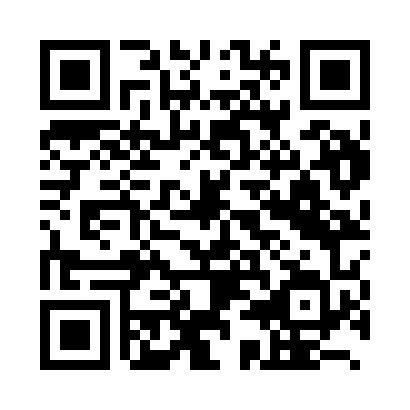 Prayer times for Tokoname, JapanMon 1 Apr 2024 - Tue 30 Apr 2024High Latitude Method: NonePrayer Calculation Method: Muslim World LeagueAsar Calculation Method: ShafiPrayer times provided by https://www.salahtimes.comDateDayFajrSunriseDhuhrAsrMaghribIsha1Mon4:145:4011:573:306:147:352Tue4:125:3811:563:306:157:363Wed4:115:3711:563:306:157:374Thu4:095:3511:563:316:167:385Fri4:085:3411:553:316:177:396Sat4:065:3311:553:316:187:407Sun4:045:3111:553:316:197:418Mon4:035:3011:543:316:197:429Tue4:015:2911:543:316:207:4310Wed4:005:2711:543:326:217:4411Thu3:585:2611:543:326:227:4512Fri3:575:2511:533:326:237:4613Sat3:555:2311:533:326:237:4714Sun3:545:2211:533:326:247:4815Mon3:525:2111:533:326:257:4916Tue3:505:2011:523:326:267:5017Wed3:495:1811:523:326:277:5118Thu3:475:1711:523:326:277:5219Fri3:465:1611:523:336:287:5320Sat3:445:1511:523:336:297:5421Sun3:435:1311:513:336:307:5522Mon3:415:1211:513:336:317:5623Tue3:405:1111:513:336:317:5724Wed3:385:1011:513:336:327:5825Thu3:375:0911:513:336:337:5926Fri3:365:0811:503:336:348:0027Sat3:345:0611:503:336:358:0128Sun3:335:0511:503:336:358:0329Mon3:315:0411:503:336:368:0430Tue3:305:0311:503:346:378:05